Fluids: Quiz 2a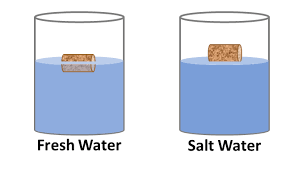 A cork has a volume of 4.25 cm3.   The density of cork is 207 kg/m3.  Based on the picture above; which is more dense, freshwater or salt water?Draw a FBD to show the forces acting on the cork in freshwater.What volume of the cork is beneath the surface when the cork floats in water (1000 kg/m3)?  What applied force is needed to completely submerge the cork in freshwater?Answer:A cork has a volume of 4.25 cm3.   The density of cork is 207 kg/m3.  Based on the picture above; which is more dense, freshwater or salt water?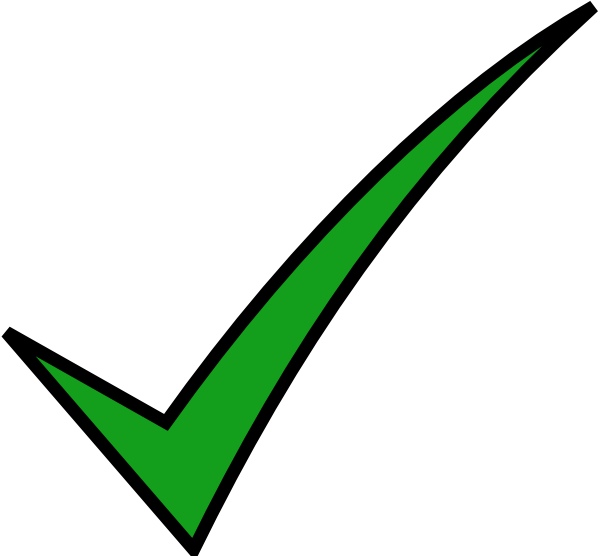 SALT WaterDraw a FBD to show the forces acting on the cork in freshwater.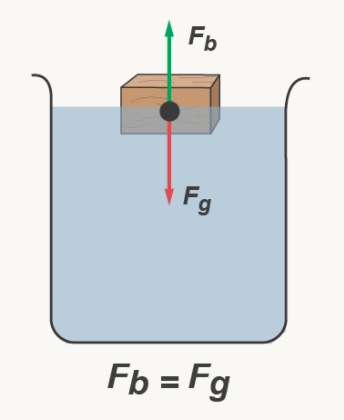 What volume of the cork is beneath the surface when the cork floats in water (1000 kg/m3)?  What applied force is needed to completely submerge the cork in fresh water?